Załącznik nr 5 do SWZ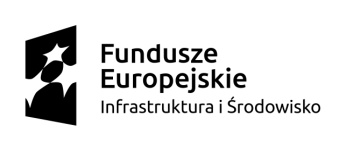 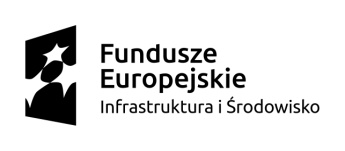  WYKAZ WYKONANYCH ROBÓT BUDOWLANYCHwykonanych nie wcześniej niż w okresie ostatnich 5 lat przed upływem terminu składania ofert, a jeżeli okres prowadzenia działalności jest krótszy – w tym okresie, wraz z podaniem ich rodzaju, wartości, daty, miejsca wykonania oraz podmiotów, na rzecz których te roboty zostały wykonane z załączeniem dowodów określających czy te roboty budowlane zostały wykonane należycie, w szczególności informacji o tym czy roboty zostały wykonane zgodnie z przepisami prawa budowlanego i prawidłowo ukończone, przy czym dowodami, o których mowa są referencje bądź inne dokumenty sporządzone przez podmiot, na rzecz którego roboty budowlane zostały wykonane a jeżeli Wykonawca z przyczyn niezależnych od niego nie jest w stanie uzyskać tych dokumentów - inne odpowiednie dokumentyPrzystępując do postępowania o udzielenie zamówienia, prowadzonego w trybie podstawowym bez negocjacji na wykonanie zadania pn. REMONT ELEWACJI BUDYNKU PRZY UL. OGRODOWEJ 7 W KĘPNIE,  oświadczam, że wykonałem  należycie w okresie ostatnich 5 lat przed upływem terminu składania ofert (a jeżeli okres prowadzenia działalności jest krótszy – w tym okresie) co najmniej 1 robotę budowlaną polegającą na remoncie elewacji budynku będącego obiektem zabytkowym lub wpisanego do Gminnej Ewidencji ZabytkówNależy załączyć  dowody określające czy te roboty budowlane zostały wykonane należycie, w szczególności zgodnie z zasadami sztuki budowlanej i prawidłowo ukończone.Data: ...............................        …..............................................................................(podpis upełnomocnionych przedstawicieli wykonawcy)Uwaga. Wykaz ten  składa wyłącznie Wykonawca, którego ofertę uznano za najkorzystniejszą.*Wykonawca może w celu potwierdzenia spełniania warunków udziału w postępowaniu, polegać na zdolnościach technicznych lub zawodowych innych podmiotów niezależnie od charakteru prawnego łączących go z nimi stosunków prawnych. Wykonawca, który polega na zdolnościach lub sytuacji innych podmiotów musi udowodnić Zamawiającemu, że realizując zamówienie, będzie dysponował niezbędnymi zasobami tych podmiotów, w szczególności przedstawiając w tym celu pisemne zobowiązanie tych podmiotów do oddania mu do dyspozycji niezbędnych zasobów na potrzeby wykonania zamówienia . Zamawiający ocenia, czy udostępniane Wykonawcy przez inne podmioty zdolności techniczne   pozwalają na wykazanie przez Wykonawcę spełniania warunków udziału w postępowaniu oraz bada, czy nie zachodzą wobec tego podmiotu podstawy wykluczenia, o których mowa w art. 118 Pzp.Jeżeli wykaz, oświadczenia lub inne złożone przez Wykonawcę dokumenty budzą wątpliwości Zamawiającego, może on zwrócić się bezpośrednio do właściwego podmiotu, na rzecz którego roboty budowlane, dostawy lub usługi były wykonane, a w przypadku świadczeń okresowych lub ciągłych są wykonywane, o dodatkowe informacje lub dokumenty w tym zakresie.Dokument może być przekazany:	

(1) w postaci elektronicznej opatrzonej kwalifikowanym podpisem elektronicznym przez wykonawcę 	
lub 	
(2) jako cyfrowe odwzorowanie dokumentu, który został sporządzony w postaci papierowej i opatrzony własnoręcznym podpisem potwierdzające zgodność odwzorowania cyfrowego z dokumentem w postaci papierowej; cyfrowe odwzorowanie dokumentu (elektroniczna kopia dokumentu, który został sporządzony w postaci papierowej i opatrzony własnoręcznym podpisem) jest opatrywane kwalifikowanym podpisem elektronicznym przez wykonawcę lub przez notariusza. Lp.Nazwa, adres zlecającego,telefonRodzaj (nazwa) zamówieniaMiejsce robótZakres rzeczowy robótwykonanych przez wykonawcęData rozpoczęcia /zakończenia dzień/miesiąc/rokWartość brutto(z VAT) zamówienia zrealizowana przez wykonawcę1234